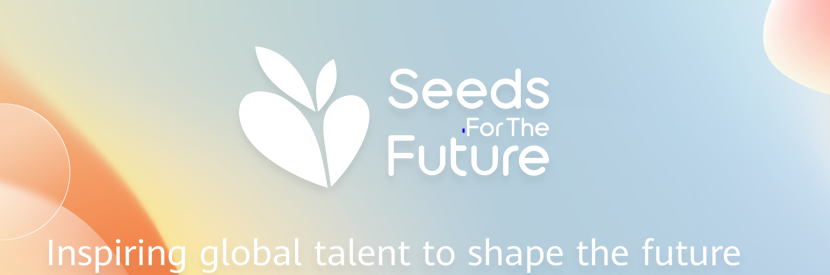 Dear Students,Welcome to the 2023 Huawei Seeds for the Future Program from 6th – 13th November! 🌱We are offering undergraduate and graduate students from all academic backgrounds the opportunity to join our online training program. Are you interested in the ICT sector because you see it as an industry that will shape the future? Are you fascinate by the rise of Asia and ever wondered how things look like for companies operating in a dynamic global business in China? If the answer to these questions is “yes”, we definitely would like to hear from you! You can find the program details here: https://www.huawei.com/minisite/seeds-for-the-future/program.htmlAt the end of the training there will be a closing ceremony, where we all the student, who successfully finished the course will be awarded. The ceremony will be hosted end of November. The date will be specified according to your universities’ location in Hungary.The students who successfully graduate from the program will receive: the Certificates of Completion & Personal Leadership Report at the Closing CeremonySpecial gift award from HuaweiThe deadline of the application is on the 31st of October. We accept the first 50 qualified students on a rolling basis.If you want to join the Seeds community this year, we highly recommend you to follow the step-by-step guide to the application process:Step 1: Check the Application RequirementsWe are looking for undergraduate or graduate students in their bachelor or master’s degree studies, who:Have strong interest in ICT industry and China, and great enthusiasm for learning Have willingness to participate in group project and global competitionHave good English language abilityStep 2: Prepare Application MaterialsPlease prepare your application materials in English:Resume / CVDigital transcript that proofs academic recordsDigital certificate of the active student status at universityA max. 400 words cover letter and/or a 1-minute personal video which reflects objective to participate, interest in ICT and China, and enthusiasm for learningStep 3: Submit ApplicationPlease submit your application to orosz.luca@huawei.com Email subject：【Seeds for the Future 2023 Application】Student Name + University
In a single Word / PDF file:Application FormResume / CVA cover letter which reflects objective to participate, interest in ICT and China, and enthusiasm for learningOther AttachmentA transcript that proofs academic records and active student status certificateIf you choose to make a video instead of a cover letter - 1-minute personal videoLooking forward to receive your application,Huawei Technologies Hungary